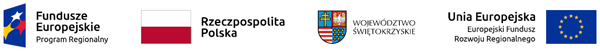 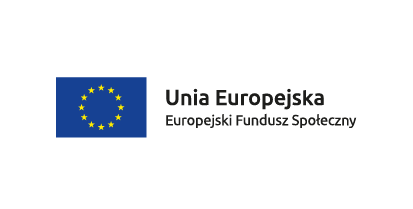 								Skarżysko – Kamienna  16.08.2022  r.Znak sprawy: ZP.271.55.2022								WSZYSCY  ZAINTERESOWANI								=========================INFORMACJA   o  kwocie  jaką  Zamawiający zamierza przeznaczyć na sfinansowanie zamówieniaw postępowaniu o udzielenie zamówienia publicznego na zadanie pn.: „Świadczenie usług zajęć językowych    na potrzeby projektu „Podaj dobro dalej”  Działając na podstawie art. 222 ust. 4 ustawy z dnia 11 września 2019 r. – Prawo zamówień publicznych (tj. Dz. U. z 2021 r. poz. 1129 ze zm.), w imieniu Zamawiającego przed otwarciem ofert -  przedstawiam informację o kwocie, jaką Zamawiający zamierza przeznaczyć na sfinansowanie zamówienia tj.  :– 23.040,00  zł. bruttoInformacja została zamieszczona na stronie internetowej prowadzonego postepowania.                          						  PREZYDENT  MIASTA						                    /-/  Konrad KrönigOtrzymują:Adresata/a.